Приложениек постановлению администрациигородского округа Большой Каменьот ____________ № _____________Схемавременного ограничения движения транспортных   средств   по   улице   Карла   Маркса   и   площади   Кушлина 9 мая 2024 года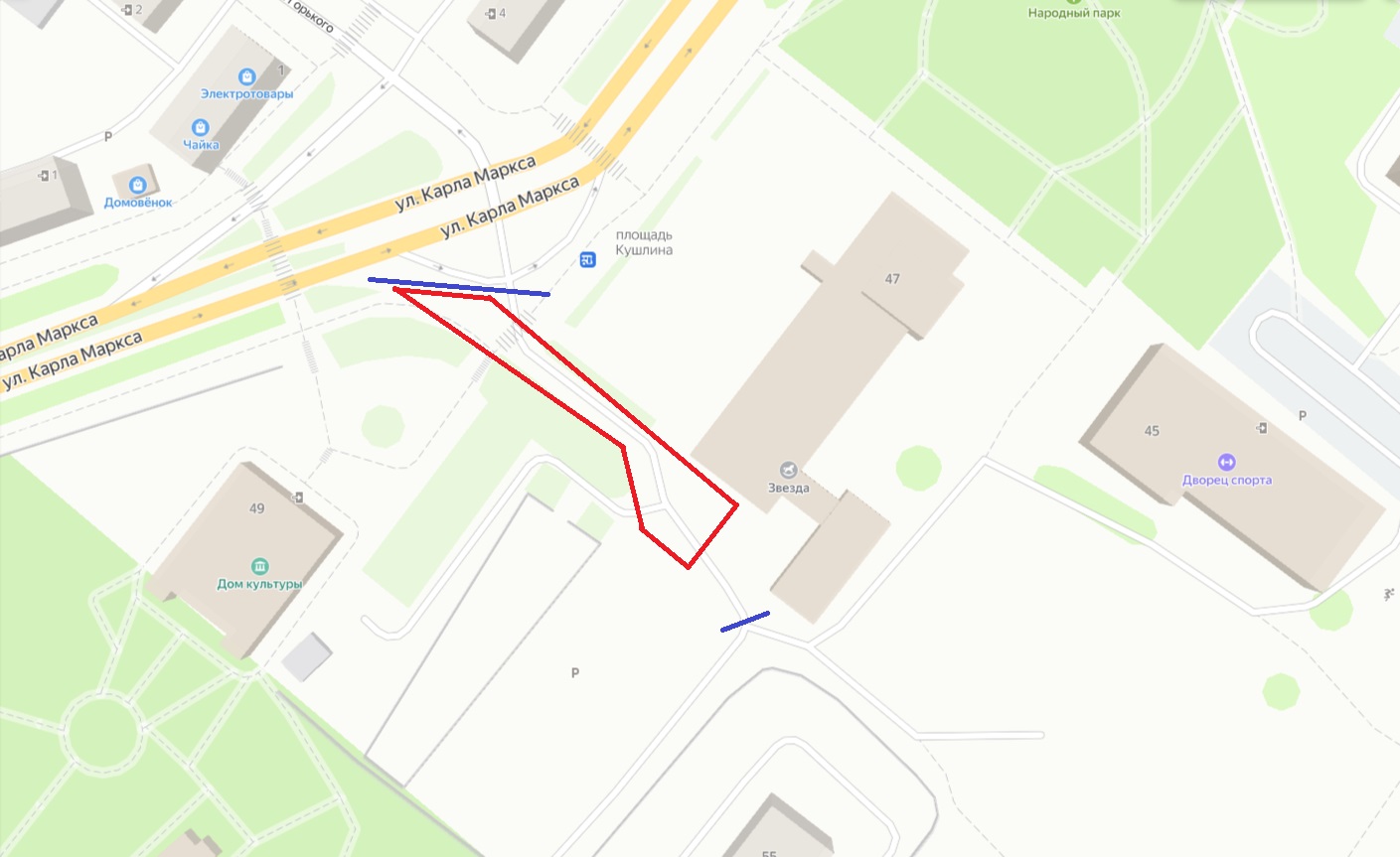 Условные обозначения:                       - место расположения военной техники.                       - место перекрытия движения.